Commitment Date			Estimated Closing Date		KHRC Loan Number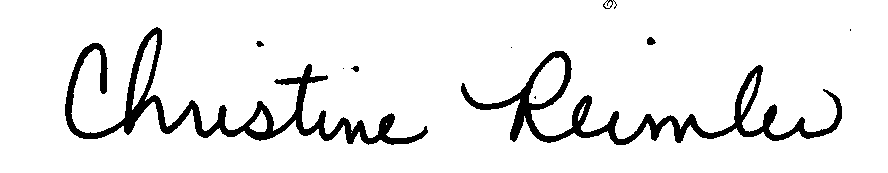 The Kansas Housing Resources Corporation hereby agrees to provide its own funds for the downpayment assistance (DPA) loan as stated below in connection with the associated first mortgage and has a legally enforceable obligation to provide those  DPA funds. Lender must place this form, the DPA note, and the DPA mortgage on the right side of the endorsement binder with Asset Verification documentation needed to close.Lender NameHOME Investment Partnerships ProgramDPA ProgramDPA Loan AmountBorrower NameCo-Borrower NameProperty AddressCityChristine ReimlerDirector, HOME Program